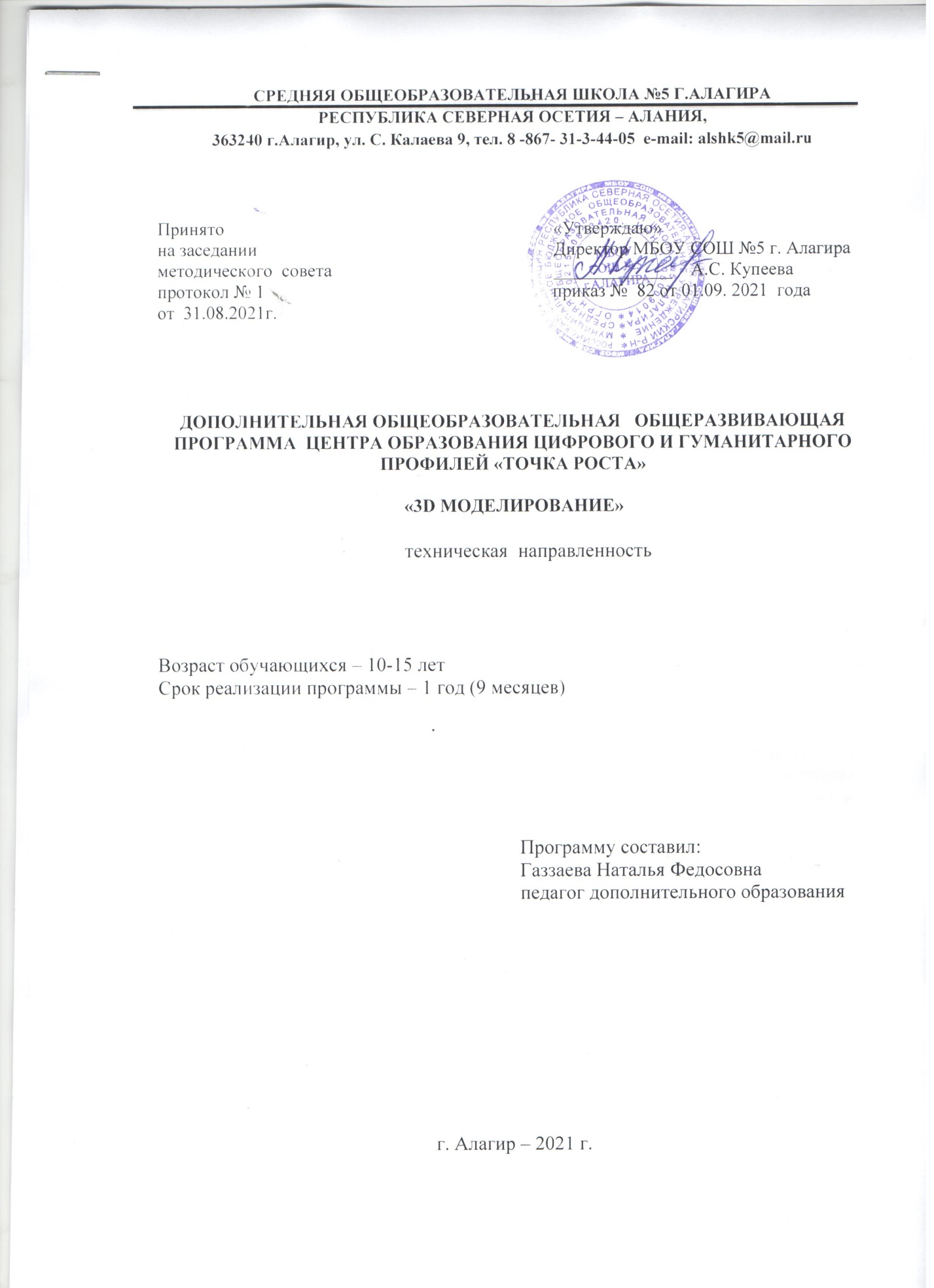 ПАСПОРТ ПРОГРАММЫОглавлениеПояснительная записка Направленность программы Актуальность и новизна Педагогическая целесообразность Отличительные особенности (одним абзацем) Цель Задачи (образовательные, развивающие, воспитательные)Ожидаемые результаты (краткая форма) Форма аттестацииСрок реализации программы Адресат программы Формы организации занятий   Перечень нормативных документов Содержание программы Учебный план Содержание учебного плана Ожидаемые результаты Условия реализации программы Методическое обеспечение программы Материально – техническое обеспечение программы Кадровое обеспечение программы Список литературы (для педагога, для обучающихся и родителей, интернет источники)  Приложения Форма фиксации результатов Календарный учебный график Пояснительная записка           Программа разработана  на основании требований нормативно-правовых документов:- часть 9 статьи 2, статья 28 Федеральный Закон от 29.12.2012 № 273-ФЗ «Об образовании в РФ».- Приказ Министерства образования и науки Российской Федерации от 29 августа 2013 г. № 1008 г. Москва «Об утверждении Порядка организации и осуществления образовательной деятельности по дополнительным общеобразовательным программам».- Постановление Главного государственного санитарного врача РФ от 04.07.2014 № 41 «Об утверждении СанПиН 2.4.4.3172-14 «Санитарно-эпидемиологические требования к устройству, содержанию и организации режима работы образовательных организаций дополнительного образования детей»- Концепция развития дополнительного образования детей (Распоряжение Правительства РФ от 4 сентября 2014 г. №  1726-р).-Устава  МБОУ СОШ№5 г. Алагира3D технологии являются передовыми технологиями, заполняющими современную жизнь человека. В основе 3D технологий лежит 3D моделирования. На сегодняшний день трудно представить работу дизайнера, проектировщика, мультипликатора без использования 3D моделей, построенных с помощью компьютера. Еще более широкому распространению 3D моделирование получило в связи распространением 3D принтеров. Сейчас 3D модели используются во всех отраслях науки, техники, медицины, в коммерческой и управленческой деятельности.                     Актуальность и педагогическая целесообразность.  Как и все информационные технологии, 3D моделирование основано на применении компьютерных и программных средств, которые подвержены быстрым изменениям. Возникает необходимость усвоения данных технологий в более раннем возрасте.Программные средства 3D моделирования предназначены для пользователей, имеющих различный уровень подготовки. Графические системы начального уровня позволяют строить сложные модели, которые могут быть реально использованы в различных областях. Этому способствует возможность реализации «в материале» теоретически разработанных моделей с помощью 3D принтера.Цель обучения по данной программе – приобретение навыков 3D моделирования с помощью современных программных средств и основ 3D принтеров.     Задачи:Обучающие:Ознакомится с основными положениями 3D моделирования.Приобрести умения анализа пространственной формы объектов.Овладеть умением представлять форму  проектируемых объектов. Приобрести навыки моделирования с помощью современных программных средств.Освоить навыки 3D печати.Развивающие:Развить пространственное воображение, умения анализа и синтеза пространственных объектов..Развивать техническое и проектное мышление.Развить познавательные и творческие способности обучающихся, прививать активно познавательный подход к жизниРазвить устойчивый интерес к поисковой творческой деятельности.Развивать мотивацию доведения решения задач до реализации в материале.Развить умение работать над проектом в команде, эффективно распределять обязанности.Развить умение излагать мысли в четкой логической последовательности, отстаивать свою точку зрения, анализировать ситуацию и самостоятельно находить ответы на вопросы путем логических рассуждений.Воспитательные:Воспитать чувство личной и коллективной ответственности за выполняемую работу. Воспитать нравственные качества по отношению к окружающим (доброжелательность, чувство товарищества и т.д.). Приобщить ребенка к здоровому образу жизни.         Особенности набора обучающихся. Набор в объединения – свободный, по желанию ребенка и их родителей.         Особенности возрастной группы:Программа рассчитана на детей и подростков младшего, среднего школьного возраста  от 10  до 15 лет.  В группе 20  человек,  согласно уровня способностей и подготовленности детей.Формы проведения занятий. В ходе реализации программы используются следующие формы обучения:По охвату детей: групповые, коллективные, индивидуальные.По характеру учебной деятельности:беседы (вопросно-ответный метод активного взаимодействия педагога и обучающегося на занятиях, используется в теоретической части занятия);консультации (проводятся по запросу обучающихся с целью устранения пробелов в знаниях и умениях; уточнению усвоенного; ответы на вопросы, возникшие в процессе работы и оказания помощи в овладении разными видами учебной и практической деятельности);практические занятия.Режим занятийЗанятия проходят 2  раза в неделю по 1,5 часа с 15 минутным перерывом.  Сроки реализации программы:Программа рассчитана на 102  часа  в течение 9 месяцев (с 1 сентября 2021 г. по 31 мая 2022 г.)  Планируемые результатыПо итогам реализации программы дети будут:Знать:Термины 3D моделирования.Систему проекций, изометрические и перспективных изображений.Основные приемы построения 3D моделей.Способы и приемы редактирования моделей.Принцип работы 3D принтеров и способы подготовки деталей для печати.Уметь:Создавать и редактировать 3D модели. Подбирать материалы и текстурировать поверхности моделей.Выполнять визуализацию сцен.Согласовывать параметры модели с параметрами других моделей,                           разработанных   другими участниками проекта. Осуществлять подготовку моделей для печати.Учебный  планСодержание программыФормы контроля и подведения итоговВ начале занятия проводится опрос обучающихся по вопросам предыдущего занятия.В конце этапа моделирования проводится обсуждение результатов проектирования с оценкой проделанной работы. Вопросы, которые возникают у обучающихся, выносятся на общее обсуждение также в диалоговой форме разбора материала. В качестве проверки используются различные формы подведения итогов: проведение внутренних соревнований между обучающимися, учебными группами; участие в школьных, муниципальных и региональных соревнованиях по робототехнике.Основные способы построения моделей.Организационно-педагогические условия реализации программы.Учебно-методическое обеспечение программыЗанятия проводятся в форме лекций, обсуждения и практических работ.При работе с детьми в учебных группах используются различные методы: словесные, метод проблемного обучения, проектно-конструкторский метод, а также игровой метод.Метод строго регламентированного задания. Выполнение индивидуальных и групповых 3D моделей.Групповой метод (мини-группы). Создание модели по предложенной схеме группой занимающихся (2– 4 человека); определение ролей и ответственности, выбор рационального способа создания модели.       Метод самостоятельной работы. Свобода при выборе темы, методов и режима работы, создание условий для проявления творчества. Защита собственного проекта.Соревновательный метод. Проведение соревнований для выявления наиболее качественной и оригинально выполненной работы.Словесный метод. Вербальное описания заданий и оценки результатов.Метод визуального воздействия. Демонстрация визуализированых рисунков, демонстрация отпечатанных модели.        Дискуссия. Смысл данного метода состоит в обмене взглядами по конкретной проблеме. С помощью дискуссии, обучающиеся приобретают новые знания, укрепляются в собственном мнении, учатся его отстаивать. Так как главной функцией дискуссии является стимулирование познавательного интереса, то данным методом в первую очередь решается задача развития познавательной активности обучающихся.Методическое обеспечениеДля успешного проведения занятий очень важна подготовка к ним, заключающаяся в планировании работы, подготовке материальной базы и самоподготовке педагога. В процессе подготовки к занятиям продумывается вводная, основная и заключительная части занятий, отмечаются новые термины и понятия, которые следует разъяснить обучающимся, выделяется теоретический материал, намечается содержание представляемой информации, подготавливаются наглядные примеры изготовления модели.В конце занятия проходит обсуждение результатов и оценка проделанной работы. Материально-технические условия реализации программы.Для проведения занятий необходимо достаточно просторное помещение, которое должно быть хорошо освещено и оборудовано необходимой мебелью: столы, стулья, шкафы – витрины для хранения материалов, специального инструмента, приспособлений, чертежей, моделей. Для работы необходимо иметь достаточное количество наглядного и учебного материала и ТСО.Для реализации программы необходимо:Компьютерный класс 12 шт.Системное программное обеспечение (Windows)Программное обеспечение Компас Программное обеспечение Autodesk Fusion360 Интерактивный комплекс3D принтерПрограмма для 3D принтера типа SlicerИнформационное обеспечение программыИнтернет-ресурсы:http://www.123dapp.com/design http://www.autodesk.com/products/fusion-360/learn-training-tutorialshttp://www.123dapp.com/design https://www.youtube.com/watch?v=w_X2uoD_UKIhttps://www.youtube.com/watch?v=KK_g_jiJl0Ahttps://www.youtube.com/watch?v=hHXHiboMyaUhttp://autodeskeducation.ru/winterschool2016/masterclasses/http://make-3d.ru/articles/chto-takoe-3d-pechat/https://www.youtube.com/watch?v=EQ-W4qxF5Skhttp://3dwiki.ru/kak-rabotaet-3d-printer-bazovye-ponyatiya-i-nekotorye-vazhnye-terminy/https://www.youtube.com/watch?v=gWBV5vxKj0wКАЛЕНДАРНЫЙ УЧЕБНЫЙ ГРАФИКна 2021/2022 учебный годОрганизация исполнительмуниципальное бюджетное общеобразовательное  учреждение средняя общеобразовательная школа Алагирского района, РСО-АЛАНИЯ, г. Алагир, ул. С. Калаева, 9Название программыдополнительная общеобразовательная общеразвивающая программа технической направленностиФ.И.О. разработчика программыпедагог дополнительного образования Газзаева Наталья ФедосовнаОбласть применениядополнительное образование детейНаправленность программытехническаяВид общеразвивающей программыдополнительная общеобразовательная общеразвивающая программаТип программымодифицированнаяВид деятельноститехническое  творчествоВозраст обучающихся (лет)10-15 летСрок реализации1 учебный годОбъем программы (академические часы)102  часовРежим занятий2 раза в неделю по 1,5 ак.часуФорма организации образовательной деятельностиГрупповые (до 20 уч.)Форма обученияОчная, а также, при необходимости, возможен переход на очно-заочную или дистанционнуюПредварительная подготовка учащихсяНе нужнаЦельприобретение навыков 3D моделирования с помощью современных программных средств и основ 3D принтеров.Год утверждения программы2021 год№РазделНазвание темыКоличество часовКоличество часовКоличество часовФормыаттестации/контроля№РазделНазвание темывсеготеорияпрактикаФормыаттестации/контроля1.Вводное занятиеЗнакомство с коллективомВведение в программуТехника безопасности.Установка программного обеспечения.111ОпросПрактические  работы2.Интерфейс, особенности ПО. Вхождение в 3D моделирование. Настройка принтера.1028Самостоятельная работа3.Обзор возможностей создания трехмерных моделей.Знакомство с программой печати, правила управления моделями (выбор из каталога).1028Опрос4.Преобразование цифровой модели.Настройка печати, обзор параметров. Печать.1028Обсуждение результатов проделанной работы.5.Изучение настроек с расширенными параметрами.Выбор пластика для принтера. Создание трехмерной модели.1028Общее обсуждение в диалоговой форме разбора материала. 6.Правила поведения и ТБ.Этап нарезки. Настройка принтера. Замена сопла.1028Опрос7.Настройка печати, установка параметров. Печать трехмерной модели.1028Самостоятельная работа8.Установка более сложных параметровРазработка и подготовка проектной модели.1028Самостоятельная работа9.Разработка и подготовка проектной модели.Разработка и подготовка проектной модели.1028обсуждение в диалоговой форме разбора материала. 10.Вращение, масштабирование и выравнивание.Трёхмерная визуализация.Инструменты для обслуживания. Печать1028Самостоятельная работа11.Подведение итогов. Заключительное занятие.Фотоотчет. Перспективное планирование.1028проведение внутренних соревнований между обучающимися, учебными группами, участие в школьных, муниципальных и региональных соревнованиях по робототехнике.ВСЕГО:1022181РазделЧасыВводные занятия. Правила поведения и ТБ. Установка программного обеспечения. 2Интерфейс, особенности ПО. Вхождение в 3D моделирование. Настройка принтера.10Обзор возможностей создания трехмерных моделей. Знакомство с программой печати, правила управления моделями (выбор из каталога).10Преобразование цифровой модели. Настройка печати, обзор параметров. Печать.10Изучение настроек с расширенными параметрами. Выбор пластика для принтера. Создание трехмерной модели.10Правила поведения и ТБ. Этап нарезки. Настройка принтера. Замена сопла.10Настройка печати, установка параметров. Печать трехмерной модели.10Установка более сложных параметров. Разработка и подготовка проектной модели.10Изготовление контрольной детали.10Вращение, масштабирование и выравнивание. Трёхмерная визуализация.Инструменты для обслуживания. Печать10Подведение итогов. Заключительное занятие. Фотоотчет. Перспективное планирование.10Итого102№п/пРежим деятельностиДополнительная общеразвивающая общеобразовательная программа «3D: мыслим в кубе»Начало учебного периода01.09.2021г.Продолжительность учебного периодаВозраст детей (класс)32 учебные недели10-15 лет (3-9кл.)Продолжительность учебной недели5 днейПериодичность учебных занятий1 раз в неделюПродолжительность учебных занятийПродолжительность учебного часа – 45 минутВремя проведения учебных занятийВторник, четвергс 14.00. до  15.45.Продолжительность перемен15минутОкончание учебного года31 мая 2022г.Каникулярное время: осенние, зимние, весенниеРабота по расписаниюЛетнее время-Аттестация обучающихсяПромежуточная – в конце каждой четвертиИтоговая – май 2022 г.11.Комплектование группдо  15.09.2021г.Дополнительный прием обучающихсяВ течении  учебного  года согласно заявлениям (при наличие свободных мест)